РЕШЕНИЕ24.11.2022                                                                                        № 67О передаче осуществления части полномочий  по вопросам местного значения органов местного    самоуправления сельского поселенияна 2023 год            В соответствии с частью 4 статьи 15 Федерального Закона от 06.10.2003 года     № 131-ФЗ «Об общих принципах организации местного самоуправления в Российской Федерации» и на основании                      статьи 22 Устава муниципального образования Заглядинский сельсовет, Совет депутатов муниципального образования Заглядинский сельсовет решил:           1.Органам местного самоуправления муниципального образования Заглядинский сельсовет передать  осуществление части полномочий по вопросам местного значения органам местного самоуправления муниципального образования «Асекеевский район»:           1.1 по ведению учета и контролю за исполнением бюджета поселения;           1.2 по осуществлению внешнего муниципального финансового контроля;           1.3 по осуществлению внутреннего муниципального финансового контроля;           1.4 по подготовке документов по проведению конкурсов и аукционов, заключению договоров аренды и купли-продажи;           1.5 по организации работы библиотек на территории сельского поселения (за исключением наделения библиотек движимым и недвижимым имуществом);- по решению вопросов кадрового обеспечения библиотек                                    ( за исключением техперсонала, полномочий по согласованию кандидатур на замещение вакансий и решения хозяйственных вопросов);        1.6 по организации работы сельского Дома культуры на территории сельского поселения (за исключением наделения СДК движимым и недвижимым имуществом);- по решению вопросов кадрового обеспечения сельского Дома культуры                        ( за исключением техперсонала, полномочий по согласованию кандидатур на замещение вакансий в СДК и решения хозяйственных вопросов).          1.7 по выдаче разрешений на строительство ( за исключением случаев предусмотренных Градостроительным кодексом Российской Федерации, иными федеральными законами), выдаче градостроительных планов, разрешений на ввод объектов в эксплуатацию при осуществлении  строительства, реконструкции объектов, капитального строительства, расположенных на территории поселения, утверждению местных нормативов градостроительного проектирования поселения; по резервированию земель и изъятию, в том числе путем выкупа, земельных участков в границах поселения для муниципальных нужд; по осуществлению муниципального земельного контроля; выдача уведомления о соответствии указанных в уведомлении о планируемых строительстве или реконструкции объекта индивидуального жилищного строительства или садового дома  (далее – уведомление о планируемом строительстве) параметров объекта индивидуального жилищного строительства или садового дома, установленным параметрам и допустимости размещения объекта индивидуального жилищного строительства или садового дома на земельном участке, уведомление о несоответствии указанных в уведомлении о планируемом строительстве параметров объекта индивидуального жилищного строительства или садового дома установленным параметрам и(или) недопустимости размещения объекта индивидуального жилищного строительства или садового дома на земельном участке, уведомления о соответствии или несоответствии построенных или реконструированных объекта индивидуального жилищного строительства или садового дома требованиям законодательства о градостроительной деятельности при строительстве или реконструкции объектов индивидуального жилищного строительства или садового дома на земельных участках, расположенных на территориях поселений.        1.8  по организации проведения муниципальных официальных физкультурных и спортивных мероприятий, а также организации физкультурно- спортивной работы по месту жительства граждан;- по утверждению и реализации календарных планов физкультурных и спортивных мероприятий муниципальных образований;- организации медицинского обеспечения официальных физкультурных и спортивных мероприятий муниципальных образований;- содействию обеспечения общественного порядка и общественной безопасности при проведении на территориях муниципальных образований официальных физкультурных и спортивных мероприятий;       1.9 по представлению в установленном порядке по договорам социального найма жилых помещений муниципального жилищного фонда отдельным категориям граждан;- по принятию в установленном порядке решений о переводе жилых помещений в нежилые помещения  и нежилых помещений в жилые помещения;- по согласованию переустройства и перепланировки жилых помещений;- по признанию в установленном порядке жилых помещений муниципального жилого фонда непригодными для проживания;- по определению порядка получения документа, подтверждающего принятие решения о согласовании или об отказе в согласовании переустройства и (или) перепланировки жилого помещения в соответствии с условиями и порядком переустройства и перепланировки жилых помещений;- по обеспечению жильем молодых семей;- по обеспечению проживающих в поселении и нуждающихся в жилых помещениях малоимущих граждан жилыми помещениями, организация строительства и содержания муниципального жилищного фонда, создание условий для жилищного строительства, осуществление муниципального жилищного контроля, а также иных полномочий органов местного самоуправления в соответствии с жилищным законодательством;       1.11 по осуществлению муниципального контроля в сфере благоустройства, предметом которого является соблюдение правил благоустройства территории поселения, требований к обеспечению доступности для инвалидов объектов социальной, инженерной и транспортной инфраструктур и предоставляемых услуг, организация благоустройства территории поселения в соответствии с указанными правилами.           2. В бюджете  муниципального образования Заглядинский сельсовет Асекеевского района на 2023 год  предусмотреть размер иных межбюджетных трансфертов, предоставляемых в бюджет муниципального образования «Асекеевский район», на осуществление указанных полномочий.           3. Администрации муниципального образования Заглядинский сельсовет заключить соглашение с администрацией муниципального образования «Асекеевский район» о передаче осуществления части полномочий по решению вопросов местного значения согласно        пункта 1 данного решения.           4. Установить, что настоящее решение вступает в силу после обнародования, распространяется на правоотношения, возникшие                    с 1 января 2023 года, и подлежит размещению на официальном сайте муниципального образования Заглядинский сельсовет.           5. Контроль за исполнением решения оставляю за собой.Председатель Совета депутатовмуниципального образованияЗаглядинский сельсовет                                                                  С.С.ГубареваГлава муниципального образованияЗаглядинский сельсовет                                                                  Э.Н.Косынко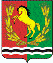 СОВЕТ     ДЕПУТАТОВМУНИЦИПАЛЬНОГО   ОБРАЗОВАНИЯ    ЗАГЛЯДИНСКИЙ СЕЛЬСОВЕТАСЕКЕЕВСКОГО РАЙОНА    ОРЕНБУРГСКОЙ ОБЛАСТИ